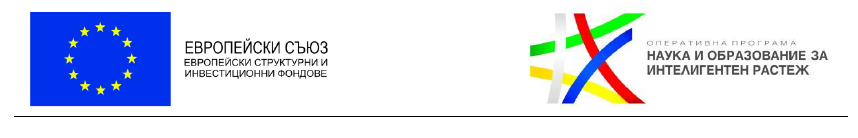 УКАЗАНИЯЗА ОБУЧАВАЩИ ОРГАНИЗАЦИИ И МЕНТОРИЗА ИЗПЪЛНЕНИЕ НА ДЕЙНОСТИТЕ ПО ПРОЕКТ BG05M2OP001-2.013-0001 „СТУДЕНТСКИ ПРАКТИКИ – ФАЗА 2“I. Обучаващи организации и ментори 1. Допустими обучаващи организации са стопански и нестопански организации, държавна и общинска администрация, училища и обучителни организации, синдикални и работодателски организации, други юридически лица, лица упражняващи свободна професия, еднолични търговци и други работодатели по смисъла на § 1, т. 1 от Допълнителните разпоредби на Кодекса на труда, които са регистрирани в Търговския регистър или други нормативно утвърдени регистри, минимум 6 /шест/ месеца преди регистрацията си в информационната система на проекта. 2. За целите на проекта обучаващата организация сключва договор за сътрудничество (по образец) с висшето училище, чиито студенти са кандидатствали и одобрени за практика. Договорът се сключва след първото потвърждение от студент в информационната система за участие в практика в обучаващата организация и преди началото на първата практика. 13. За всяка позиция още при обявяването ѝ в информационната система обучаващата организация посочва ментор. 13.1. Менторът следва да бъде в трудови или други допустими от законодателството правоотношения с обучаващата организация най-малко 3 месеца преди началото на практиката и да познава дейностите, които ще се възлагат на студента по време на практиката. 13.2. Менторът следва да притежава висше образование и минимум 3 години професионален опит в областта на провежданата практика. Висшето училище следи за спазването на горепосочените изисквания към ментора при сключване на договора с него. 13.3. Данни на ментора (менторите), който (които) ще участва(т) в дейности по практическото обучение до края на проекта, се посочват освен в информационната система и в нарочен списък, представен от обучаващата организация на висшето училище при сключването на договора за сътрудничество.13.4. Един ментор може да отговаря по едно и също време за не повече от 10 потвърдени студенти, участници в практиката. Всеки ментор работи в информационната система със собствен профил. 13.5. Менторът сключва договор по образец за участие в дейностите по проекта с всяко висше училище, чиито студенти обучава в реална работна среда. Договорът се сключва преди началото на първата практика и след сключването на договор между обучаващата организация и висшето училище. 14. Менторът получава право на възнаграждение за всяка успешно приключила практика въз основа на изготвен електронен отчет за отработените часове. 14.1. Менторът отчита в информационната система 10 часа за всеки практикант, преминал 240 часа обучение и изготвил финален отчет. Менторът не може да въвежда сумарно повече от 80 часа месечно за всички свои практиканти и до 4 часа дневно за работа по всички проекти по оперативни програми.14.2. Часовете се отчитат с финалното потвърждаване на практическото обучение от страна на ментора и се разпределят по месеци съобразно времето на провеждане на практиката по график. За всеки от месеците, менторът следва да въведе допълнително изискуеми данъчно-осигурителни обстоятелства. 15. С потвърждаване на финалния отчет на студента от ментора същият въвежда и данъчно-осигурителните си обстоятелства в срок до 10-то число на месеца вкл., следващ месеца на приключване на практиката, но не по-късно от 2 месеца, считано от 10-то число на месеца, следващ месеца на приключване на практическото обучение. Менторът губи право на възнаграждение за отчетените часове от даден месец, за който не е въвел в срок всички изискуеми данъчно-осигурителни обстоятелства. 16. Менторът губи право на възнаграждение за отчетените часове и в случай, че в едномесечен срок преди приключване на изпълнението на проекта не е въвел данъчно-осигурителните си обстоятелства.